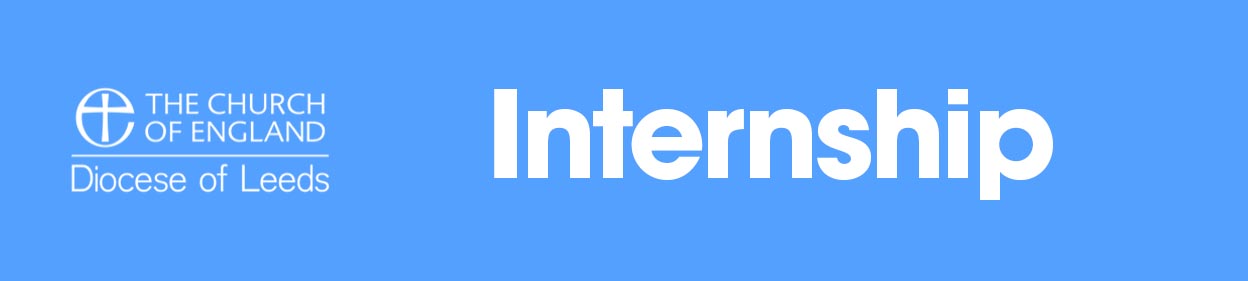 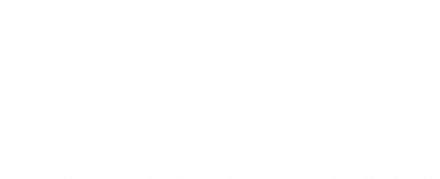 
APPLICATION  2024 | 20251. Personal Information2. Professional and Educational Qualifications Achieved3. Employment History4. Relevant Experience5. Christian Experience6. The Leeds Diocesan Internship Scheme7. Personal Skills and Abilities8. SafeguardingDo you know of any reason why you should not be working with children, young people and/or vulnerable adults? Are there any police or employment/volunteering matters outstanding which could affect your ability to take up this role?  Yes		    NoAll posts will require a DBS check and the completion of a diocesan safeguarding training course. Please tick the box below to indicate that you understand this. “I understand that this post will require a DBS check and I am willing to undertake the safeguarding training required for the role.”As part of our standard recruitment we do some basic checks of social media and other web sources. We may follow this up with a conversation at interview. Please tick the box below to indicate that you understand this. “I understand that I may be asked my internet footprint at interview.”9. Driving Licence11. How did you hear about the programme?  Church	                                             Friend
 Diocese of Leeds website                       Ministry Experience Scheme (MES) website
 Social Media – please specify	                Diocese Digital Learning Platform (DLP) Other - please specify12. References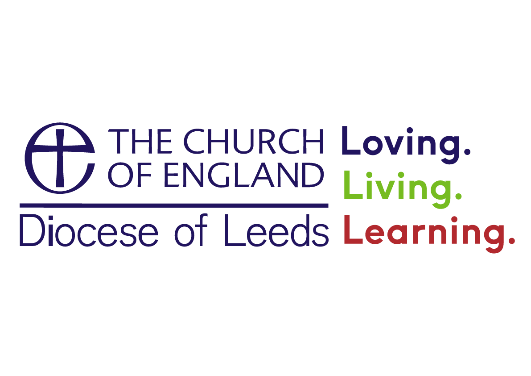 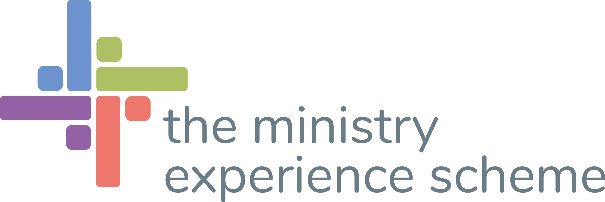 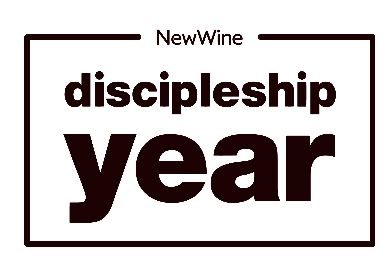 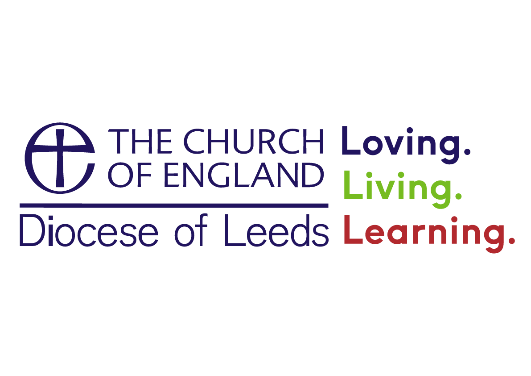 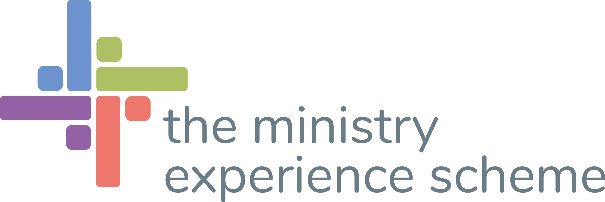 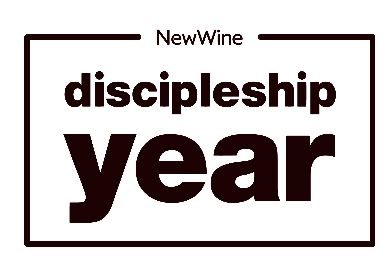 Surname ForenamesAddressPost Code Home Telephone numberMobile Telephone numberE-mail AddressHow old will you be at the start of the intern programme (September 2024)?School/College &
Dates (from / to)Examinations (subjects / results)Examinations (subjects / results)If applicable, Further Education & Training College/University &
Dates (from / to)If applicable, Further Education & Training College/University &
Dates (from / to)Examinations (subjects / results)Please give details of any paid employment you have now or have had in the past and tell us about your specific role and responsibilities and, if applicable, your reasons for leaving:What did you learn about yourself and about God through your employment? (give us one or two examples)What experience of Christian ministry do you have (youth camps, CU leadership, Sunday School teaching, practical service etc.)?What have you learned about yourself and God from this experience? (give us one or two examples)What has this experience revealed about your weaknesses?What role do you tend to play in a team?Tell us your Christian story - how did you come to faith?How have you grown as a Christian? And in what particular areas would you like to grow more?What’s an important book of the Bible for you, and why?What things have fed you spiritually recently?Which church are you a member of at the moment?Which stream of the internship are you applying to?     Ministry Experience Scheme                       New Wine Discipleship Year                Independent Stream                                     Not sure Why are you applying to the internship?Please indicate which area(s) you would be interested in serving: Children	 Worship	 Administration                           General Pastoral Youth	 Local mission	 Project management                 Evangelism Students        International Students	 Work with Refugees                 Work with Homeless Creative communication / design	 Operations management    Other (please specify):Would you be open to discuss a placement: In an Inner city multicultural area                                             In a Cathedral               
 In a rural area                                                                                Alongside a new church plantWhat are your thoughts about the future, and how might this year contribute to this? What gifts, skills and personal qualities would you bring to this role?What are your hobbies and interests?  How do you relax?Do you hold a current driving licence?Yes		No	Is it clean?Yes		No	10. Accessibility requirementsIf you have any disability, please tell us of any adjustments we may need to make to assist you at interview:10. Accessibility requirementsIf you have any disability, please tell us of any adjustments we may need to make to assist you at interview:Please give the names, full addresses and phone numbers of three referees. 
One of these must be the minister of the church you currently attend; the others should be people with whom you have had regular contact within the last 3 years (e.g. mentor, tutor, small group leader, friend). If you are unsure about who to ask, please get in touch.Please give the names, full addresses and phone numbers of three referees. 
One of these must be the minister of the church you currently attend; the others should be people with whom you have had regular contact within the last 3 years (e.g. mentor, tutor, small group leader, friend). If you are unsure about who to ask, please get in touch.1. Minister’s Name    Address    Tel Number    E-mail address    How long they 
    have known you2. Name    Address    Tel Number    E-mail address    Relationship to you
3. Name    Address    Tel Number    E-mail address    Relationship to you